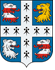  СОВЕТ ДЕПУТАТОВМУНИЦИПАЛЬНОГО ОБРАЗОВАНИЯ НИЗИНСКОЕ СЕЛЬСКОЕ ПОСЕЛЕНИЕМУНИЦИПАЛЬНОГО ОБРАЗОВАНИЯ ЛОМОНОСОВСКИЙ МУНИЦИПАЛЬНЫЙ РАЙОНЛЕНИНГРАДСКОЙ ОБЛАСТИ(третий созыв)РЕШЕНИЕот 14 ноября 2023г.                                                                                                                    № 43О приме  в муниципальную собственностьнедвижимого имущества    В соответствии с ч. 1 ст. 14 Федерального закона от 06.10.2003г. № 131-ФЗ «Об общих принципах организации местного самоуправления в Российской Федерации», обращением  ООО «ПетроЗемПроект»  руководствуясь Уставом МО Низинское сельское поселение, Совет депутатов МО Низинское сельское поселение решил:Принять безвозмездно в муниципальную собственность муниципального образования Низинское сельское поселение от ООО «ПетроЗемПроект» недвижимое имущество, согласно Приложения №1 к настоящему Решению.Право муниципальной собственности на объекты, указанные в п.1 настоящего Решения, возникает с момента государственной регистрации права на них в Управлении Федеральной службы государственной регистрации, кадастра и картографии по Ленинградской области.Настоящее Решение вступает в силу после опубликования в печати (обнародования на Интернет-сайте МО Низинское сельское поселение).Контроль за исполнением настоящего Решения возложить на главу местной администрации МО Низинское сельское поселение.Глава муниципального образования Низинское сельское поселение                                                                     Н. А. Дергачева Приложение №1К решению Совета депутатовОт «14»ноября 2023 г. №43Перечень недвижимого имущества, подлежащего приему в муниципальную собственность МО Низинское сельское поселение.№ п/пНаименование объектаКадастровый номерПлощадь, м2 / протяженность, п.мМесторасположениеКадастровая стоимость на 01.01.2023г., руб.1Водопровод (плм.160) 1 труба47:14:0000000:39128Протяженность 2092 мЛенинградская область, Ломоносовский район,  Низинское сельское поселение, дер.НизиноДанные отсутствуют2Водопровод (плм.160) 2 труба47:14:0303001:423Протяженность 2092,4 мЛенинградская область, Ломоносовский район,  Низинское сельское поселение, дер.Низино1 825 335,53Повысительная насосная станция47:14:0303001:307Площадь 43,2 кв.мЛенинградская область, Ломоносовский район,  Низинское сельское поселение, дер.Низино12 169,894Канализационно-насосная станция КНС№347:14:0303001:306Глубина 3,8 мЛенинградская область, Ломоносовский район,  Низинское сельское поселение, дер.Низино, уч.34/612 169,895Канализация внутриплощадочная47:14:0000000:27728Протяженность 5154,7 мЛенинградская область, Ломоносовский район,  Низинское сельское поселение, дер.Низино39 543 918,56 6Канализационная напорная, протяженность47:14:0000000:24816Протяженность 1974 мЛенинградская область, Ломоносовский район,  Низинское сельское поселение, дер.Низино15 143 402,18 7Канализация хозяйственно-бытовая К1 сооружение147:14:0302003:2759Протяженность 1593 мЛенинградская область, Ломоносовский район,  Низинское сельское поселение, дер.Низино15 271 501,59 8Канализация ливневая К2, сооружение 147:14:0302003:2729Протяженность 1295 мЛенинградская область, Ломоносовский район,  Низинское сельское поселение, дер.НизиноНе определена9Водопровод47:14:0302003:3446Протяженность 6391 п.мЛенинградская область, Ломоносовский район,  Низинское сельское поселение, дер.НизиноНе определена10Водопровод внутриплощадочныйУсловный номер 47-47-21/027/2011-465Протяженность 3457,9 мЛенинградская область, Ломоносовский район,  Низинское сельское поселение, дер.Низино11Здание канализационной насосной станции КНС№4Условный номер 47-47-21/035/2011-212Глубина 3,9 мЛенинградская область, Ломоносовский район,  Низинское сельское поселение, дер.Низино, уч.412Канализация хозяйственно-бытовая К1, сооружение 247:14:0302003:3444Протяженность 5882 мЛенинградская область, Ломоносовский район,  Низинское сельское поселение, дер.НизиноНе определена13Канализация ливневая К2, сооружение 247:14:0302003:3445Протяженность 4716 мЛенинградская область, Ломоносовский район,  Низинское сельское поселение, дер.НизиноНе определена